21.10.2016											         № 1282						г. СевероуральскО внесении изменений в «Перечень мест, определенных для отбывания уголовного наказания осужденными к исправительным работам на территории Североуральского городского округа», утвержденный постановлением Администрации Североуральского городского округа  от 14.08.2015 № 1416 «Об утверждении перечней видов обязательных работ, объектов для отбывания уголовного наказания в виде обязательных работ, мест отбывания уголовного наказания в виде исправительных работ и организаций, в которых лица, которым назначено административное наказание в виде обязательных работ, отбывают обязательные работы, на территории Североуральского городского округа»Руководствуясь Уставом Североуральского городского округа, Положением о правовых актах Североуральского городского округа, утвержденным решением Думы Североуральского городского округа от 22.04.2015 № 33, Администрация Североуральского городского округаПОСТАНОВЛЯЕТ:1. Внести в «Перечень мест, определенных для отбывания уголовного наказания осужденными к исправительным работам на территории Североуральского городского округа», утвержденный постановлением Администрации Североуральского городского округа от 14.08.2015 № 1416 «Об утверждении перечней видов обязательных работ, объектов для отбывания уголовного наказания в виде обязательных работ, мест отбывания уголовного наказания в виде исправительных работ и организаций, в которых лица, которым назначено административное наказание в виде обязательных работ, отбывают обязательные работы, на территории Североуральского городского округа» изменения изложив, его в новой редакции (прилагается).2. Опубликовать настоящее постановление в газете «Наше слово» и на официальном сайте Администрации Североуральского городского округа.4. Контроль за исполнением настоящего постановления возложить на Заместителя Главы Администрации Североуральского городского округа по социальным вопросам И.И. Достовалову И. о. Главы АдминистрацииСевероуральского городского округа					  В.П. МатюшенкоПриложениек постановлению АдминистрацииСевероуральского городского округаот 21.10.2016 № 1282Перечень мест, определенных для отбывания уголовного наказания осужденными к исправительным работам на территории Североуральского городского округа1) управляющая компания «Олимп» (пос. Покровск-Уральский);2) общество с ограниченной ответственностью «Союз»;3) общество с ограниченной ответственностью «Комбинат питания открытое акционерное общество «Севуралбокситруда»; 4) общество с ограниченной ответственностью «Коммунальщик»;5) общество с ограниченной ответственностью «Ритуал-Сервис»;6) закрытое акционерное общество «Севертеплоизоляция»;7) общество с ограниченной ответственностью «Североуральский завод ЖБИ»;8) акционерное общество «Севуралбокситруда»;9) общество с ограниченной ответственностью «Спецсервис»;10) Автотракторный цех открытого акционерного общества «Севуралбокситруда»;11) управляющая компания «Наш дом» (пос. Черемухово);12) общество с ограниченной ответственностью «Североуральская теплоизоляция»;13) общество с ограниченной ответственностью «Северавто»;14) закрытое акционерное общество «Североуральский пивзавод»; 15) государственное бюджетное учреждение здравоохранения Свердловской области «Североуральская центральная городская больница» (с учетом требований, предусмотренных статьей 351.1. ТК РФ);16) государственное бюджетное стационарное учреждение социального обслуживания населения Свердловской области «Североуральский психоневрологический интернат»;17) государственное автономное общеобразовательное учреждение среднего профессионального образования Свердловской области «Североуральский политехникум» (с учетом требований, предусмотренных статьей 351.1. ТК РФ);18) Управление образования Администрации Североуральского городского округа;19) муниципальное бюджетное учреждение «Физкультура и спорт» (с учетом требований, предусмотренных статьей 351.1. ТК РФ);20)  общество с ограниченной ответственностью ПК «Швейка»;21) государственное бюджетное учреждение социального обслуживания населения Свердловской области «Комплексный центр социального обслуживания населения города Североуральска (с учетом требований, предусмотренных статьей 351.1. ТК РФ);22) государственное автономное учреждение социального обслуживания населения Свердловской области «Комплексный центр социального обслуживания населения города Североуральска»;23) местная православная религиозная организация Приход во имя святых первоверховных апостолов Петра и Павла город Североуральск;24) отдел Министерства внутренних дел России по городу Североуральску;25) общество с ограниченной ответственностью «Севуралвторсырье»;26) муниципальное казенное учреждение «Объединение молодежно-подростковых клубов Североуральского городского округа» (с учетом требований, предусмотренных статьей 351.1. ТК РФ); 27) индивидуальный предприниматель Псковитина Н.В.;28) общество с ограниченной ответственностью «Маяк»;29) общество с ограниченной ответственностью «Уральский щебень», филиал «Североуральский»;30) общество с ограниченной ответственностью «Форест»;31) индивидуальный предприниматель Першин С.И.;32) индивидуальный предприниматель Дмитрова И.В.;33) индивидуальный предприниматель Овчинников М.Н.;34) индивидуальный предприниматель Туруткина О.Ф.;35) индивидуальный предприниматель Абдуллаев Ш.А.-оглы;36) индивидуальный предприниматель Король Л.Д.;37) предприятия других форм собственности и индивидуальные предприниматели.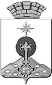 АДМИНИСТРАЦИЯ СЕВЕРОУРАЛЬСКОГО ГОРОДСКОГО ОКРУГАПОСТАНОВЛЕНИЕ